Печатное средство массовой информации«Бахтайский ВЕСТНИК»22 января 2024 года выпуск № 1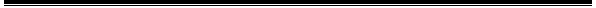 В январе 2024 года в муниципальном образовании «Бахтай» приняты следующие нормативно-правовые акты:Постановление № 1 от 10.01.2024 г. «Об утверждении плана-графика закупок товаров (работ, услуг) на 2024 год»;Постановление № 2 от 10.01.2024 г. «Об утверждении  план финансово-хозяйственной деятельности муниципального бюджетного учреждения культуры «информационно-культурный центр» муниципального образования «Бахтай» на 2024 год и плановый период 2025год и 2026 год»Постановление № 3 от 19.01.2024 г. «О внесении изменений в постановление администрации муниципального образования «Бахтай» от 27.10.2015г. № 90 «О создании и деятельности межведомственной комиссии для оценки и признания помещений муниципального жилищного фонда, частных жилых помещений пригодными (непригодными) для проживания граждан, а также многоквартирных домов аварийными и подлежащими сносу или реконструкции в муниципальном образовании «Бахтай»»Постановление № 4 от 22.01.2024 г. «Об установлении расходных обязательств муниципального образования «Бахтай» на финансирование мероприятий по реализации проектов народных  инициатив в 2024 году и плановом периоде 2025-2026 годах»;Постановление № 5 от 22.01.2024 г. «Об  утверждении перечня мероприятий и порядка организации работы по исполнению расходных обязательств, направленных на реализацию мероприятий перечня проектов народных инициатив  на 2024 год и плановый  период 2025-2026 года»Учредитель печатного средства массовой информации «Бахтайский вестник» - Дума МО «Бахтай»Главный редактор – глава муниципального образования «Бахтай» Халтаев Артем Антонович Тираж – 50 экземпляровРаспространяется бесплатно.Адрес редакции – с. Бахтай, ул. Ербанова, 21Номер подписан в печать  22.01.2024 года